附件６：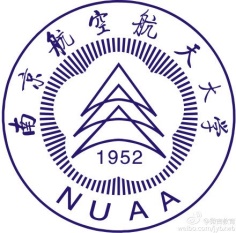 南京航空航天大学2021年实践教学建设项目结题报告（现代产业学院建设专项）南京航空航天大学 教务处2023年制填表说明1.本结题报告书所列各项内容均须实事求是，认真填写，表达明确严谨，简明扼要。2.本报告为A4，左侧装订成册。可网上下载、自行复印或加页，但格式、内容、大小均须与原件一致。一、项目成员情况二、项目建设情况总结三、相关成果列表（注：成果形式可为论文、研究报告、教材、实验讲义、竞赛获奖、制度规范、科创项目、实习项目等等）四、经费及使用情况五、结题验收意见项目名称：（请与通知附件中的项目名称一致）项目编号：（请与通知附件中的项目编号一致）负 责 人：所在单位： 联系电话：电子邮件：项目成员姓名职称职务学院/企业名称项目组中的分工负责人主要参加人情况主要参加人情况主要参加人情况主要参加人情况主要参加人情况管理体制与运行机制（产业学院的组织管理架构、教育教学管理及管理运营团队等。）软硬件资源建设（包括高校软硬件资源投入、合作企业软硬件资源投入及地方政府支持等。）教学改革与人才培养情况（产业学院教学改革的主要举措、教学资源开发、教学队伍建设、人才培养成效等情况。）产学合作成效（产学合作在专业建设、科研、实践教学等方面取得的成效。）项目特色亮点及推广价值序号成果名称成果形式完成人/成员研究经费（万元）学校下拨经费（万元）研究经费（万元）单位配套经费（万元）研究经费（万元）自筹经费（万元）使用情况优秀              通过             不通过   学校主管部门负责人签字（盖章）：                  日期：                  